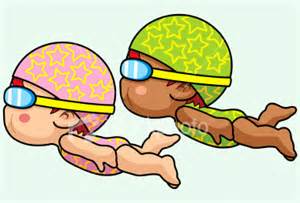 ※注意事項：  1.為避免資源浪費，敬請務必排除私人行程、準時到課並全程參與。2.遲到超過15分鐘，扣除保證金費用，一次50元。  3.請假請於課前一天告知工作人員，並扣除保證金費用，一次100元。活動期程：8/17～10/5，每週六、日上午9：30～11：30～請填寫背面報名表～場次12345678910日期8/178/188/248/258/319/19/159/289/2910/5102年度水中運動～報名表暨家長同意書102年度水中運動～報名表暨家長同意書102年度水中運動～報名表暨家長同意書102年度水中運動～報名表暨家長同意書102年度水中運動～報名表暨家長同意書學員姓名年    齡身份證字號出生年月日障礙類別障礙等級就學狀況□學校   □發展中心   □幼稚園   □未就學   □其他____________________□學校   □發展中心   □幼稚園   □未就學   □其他____________________□學校   □發展中心   □幼稚園   □未就學   □其他____________________□學校   □發展中心   □幼稚園   □未就學   □其他____________________就學狀況請詳述學校名稱/班別/年級：請詳述學校名稱/班別/年級：請詳述學校名稱/班別/年級：請詳述學校名稱/班別/年級：聯絡電話手    機通訊地址E-Mail陪同家長與學員關係與學員關係注意事項： 1.課程中需有一名家長全程陪同。 2.癲癇與心臟病患請勿參加，若欲參加請主動洽工作人員簽切結書。3.參與本活動學員務必做好自我健康管理，若有發燒、咳嗽、喉嚨痛、全身酸痛、 頭痛、寒顫與疲勞等症狀，需請假在家休息。 4.為避免資源浪費，請全程參與。 5.活動中拍攝之記錄、影像等，其肖像權歸屬於本協會所有，並在合理保護學員及家人隱私下，於非營利範圍內使用，家長、學員及其監護人不得有異議，報名者視為同意。     　      家長簽名：                 緊急聯絡電話：注意事項： 1.課程中需有一名家長全程陪同。 2.癲癇與心臟病患請勿參加，若欲參加請主動洽工作人員簽切結書。3.參與本活動學員務必做好自我健康管理，若有發燒、咳嗽、喉嚨痛、全身酸痛、 頭痛、寒顫與疲勞等症狀，需請假在家休息。 4.為避免資源浪費，請全程參與。 5.活動中拍攝之記錄、影像等，其肖像權歸屬於本協會所有，並在合理保護學員及家人隱私下，於非營利範圍內使用，家長、學員及其監護人不得有異議，報名者視為同意。     　      家長簽名：                 緊急聯絡電話：注意事項： 1.課程中需有一名家長全程陪同。 2.癲癇與心臟病患請勿參加，若欲參加請主動洽工作人員簽切結書。3.參與本活動學員務必做好自我健康管理，若有發燒、咳嗽、喉嚨痛、全身酸痛、 頭痛、寒顫與疲勞等症狀，需請假在家休息。 4.為避免資源浪費，請全程參與。 5.活動中拍攝之記錄、影像等，其肖像權歸屬於本協會所有，並在合理保護學員及家人隱私下，於非營利範圍內使用，家長、學員及其監護人不得有異議，報名者視為同意。     　      家長簽名：                 緊急聯絡電話：注意事項： 1.課程中需有一名家長全程陪同。 2.癲癇與心臟病患請勿參加，若欲參加請主動洽工作人員簽切結書。3.參與本活動學員務必做好自我健康管理，若有發燒、咳嗽、喉嚨痛、全身酸痛、 頭痛、寒顫與疲勞等症狀，需請假在家休息。 4.為避免資源浪費，請全程參與。 5.活動中拍攝之記錄、影像等，其肖像權歸屬於本協會所有，並在合理保護學員及家人隱私下，於非營利範圍內使用，家長、學員及其監護人不得有異議，報名者視為同意。     　      家長簽名：                 緊急聯絡電話：注意事項： 1.課程中需有一名家長全程陪同。 2.癲癇與心臟病患請勿參加，若欲參加請主動洽工作人員簽切結書。3.參與本活動學員務必做好自我健康管理，若有發燒、咳嗽、喉嚨痛、全身酸痛、 頭痛、寒顫與疲勞等症狀，需請假在家休息。 4.為避免資源浪費，請全程參與。 5.活動中拍攝之記錄、影像等，其肖像權歸屬於本協會所有，並在合理保護學員及家人隱私下，於非營利範圍內使用，家長、學員及其監護人不得有異議，報名者視為同意。     　      家長簽名：                 緊急聯絡電話：